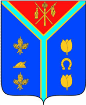 РЕВИЗИОННАЯ КОМИССИЯАЛЕКСЕЕВСКОГО МУНИЦИПАЛЬНОГО РАЙОНА ВОЛГОГРАДСКОЙ  ОБЛАСТИот 29 марта 2018 гЗАКЛЮЧЕНИЕРевизионной комиссииАлексеевского муниципального районапо итогам исполнения  бюджетаАржановского сельского поселения за 2017 год1.Общие положения	1.1. Заключение по итогам исполнения бюджета Аржановского сельского поселения за 2017 год выполнено в соответствии со ст. 2.5.  Положения  о бюджетном устройстве и бюджетном процессе в Аржановском сельском поселении Алексеевского муниципального района Волгоградской области, утвержденного Решением Думы Аржановского сельского поселения от 08.10.2015 № 21/47(далее в тексте - Положение  о бюджетном процессе), а также всоответствии с Соглашением о взаимодействии и сотрудничестве в сфере внешнего финансового контроля в Аржановском сельском поселении Алексеевского муниципального района Волгоградской области и п.11 ст. 8 Положения о контрольном органе Алексеевского муниципального района, утвержденного решением Алексеевской районной Думы  от 30.12.2011 № 3/18, (далее в тексте - Положение о контрольном органе). Проверка проводилась с  28 марта   по 29 марта2 018 года.  1.2. При проверке  руководствовались следующими законодательными и иными нормативными  правовыми актами:Бюджетным кодексом РФ;Налоговым кодексом РФ;Положением  о бюджетном процессе в Аржановском сельском поселении Алексеевского муниципального района Волгоградской области;Положением о контрольном органе Алексеевского муниципального района;другими нормативными правовыми актами (законами РФ, Волгоградской  области и органов местного самоуправления).2. Общая характеристика исполнения бюджета Аржановского сельского поселения за 2017 год.Первоначально бюджет поселения был утвержден решением Думы Аржановского сельского поселения 29.12.2016 №39/85 по доходам в сумме 8932,1тыс.рублей; по расходам в сумме 9247,9тыс.рублей с дефицитом 315,8 тыс. руб.В течение финансового года в решение о бюджете было внесено 9 изменений.В результате уточненные доходы бюджета составили 12048,5тыс.рублей, что на 3116,4 тыс.руб. или на 35%больше первоначально утвержденного показателя; расходы составили 13295,1тыс.руб., (+4047,2тыс.руб. или увеличены на 44%); дефицит –1246,6 тыс.руб., или 22,7% к доходам без учета безвозмездных поступлений. Нарушена ст.92.1 Бюджетного кодекса РФ, в соответствии с которой дефицит местного бюджета	не должен превышать 10% утвержденного годового объема доходов местного бюджета без учета утвержденного объема безвозмездных поступлений и поступлений по дополнительным нормативам отчислений.    По данным отчета фактически в доход бюджета поселения поступило 12050,1тыс.руб., что составляет 100% уточненного планового показателя.    Расходы исполнены на 86% в сумме 11430,3тыс.руб., что на 1864,8 тыс.руб. меньше уточненных бюджетных назначений.В результате при утвержденном дефиците в размере -1246,6тыс.руб., фактически бюджет исполнен с профицитом +619,8тыс.рублей. Отчет об исполнении муниципального задания МБУК «Аржановский КДК» в Ревизионную комиссию представлен. В соответствии с данным отчетом количество посетителей мероприятий за 2017 год составило 2430 человек, количество проведенных мероприятий 300за год. Количество клубных формирований – 8. По библиотечно-информационному обслуживанию населению количество книговыдач составило 8238 единиц, количество посещений 3516 человек при количестве читателей 400 человек, количество проведенных мероприятий 14. Муниципальное задание выполнено.3. Доходы бюджета.Доходы бюджета Аржановского сельского поселения за 2017 год утверждены решением  от 29.12.2016 №39/85«О бюджете Аржановского сельского поселения на 2017 год и плановый период 2018-2019 годы»  в  сумме 8932,1тыс. руб.,  в том числе:налоговые доходы – 6316,0тыс. руб.;неналоговые доходы – 0,0 тыс. руб.;безвозмездные перечисления  –  2616,1 тыс. руб.Фактически в бюджет Аржановского сельского поселения за 2017 год  поступило12050,1тыс. руб., в том числе:налоговые доходы – 5500,2 тыс. руб.;неналоговые доходы – 1,0 тыс. руб.;безвозмездные перечисления  –  6549,0 тыс. руб.Уточнение доходной части бюджета производилось на основании решений Думы Аржановского сельского поселения от 25.03.2017 №43/89, 21.04.2017 №44/96, 22.05.2017 №45/97, 29.06.2017 №47/99, 21.07.2017 №49/103, 29.08.2017 №50/140, 22.09.2017 №52/106А, 14.11.2017 №55/113, 04.12.2017 №56/114А «О внесении изменений и дополнений в Решение Думы Аржановского сельского поселения от 29.12.2016 №39/85«О бюджете Аржановского сельского поселения на 2017 год и плановый период 2018-2019 годы».План по налоговым и неналоговым доходам уменьшен на 816,4тыс. руб. или на 15%.План по безвозмездным поступлениям увеличен на 3932,9 тыс. руб.3.1.Исполнение бюджета по налоговым доходам           Фактическое поступление налоговых доходов в 2017 году составило 5500,2 тыс. руб., доля которых составила в 2017году 46% в доходной части бюджета. Выполнение уточненного плана – 100%.  Данные об исполнении поступлений налоговых доходов по видам налогов и сборов приведены в таблице №1.                                                                                                     Таблица №1	Основным источником получения налоговых доходов являются доходы по подгруппе «Налог на имущество», доля которых составляет 29% от налоговых и неналоговых доходов, том числе:         - налог на имущество физических лиц, взимаемый по ставкам, применяемым к объектам налогообложения, расположенным в границах поселений, план выполнен на 100% в сумме 60,8тыс.руб. (за 2016год поступило 43,2тыс.руб.). По данному виду налога имеется дополнительный потенциал  т.к. по состоянию на 01.01.2018 года не оформлено 114 домовладений;      - земельный налог, взимаемый с организаций, обладающих земельным участком, расположенным в границах сельского поселения, зачисляемый в бюджеты поселений, поступил в сумме 483,9 тыс. руб., 100%планируемых бюджетных ассигнований.             - земельный налог, взимаемый с физических лиц, обладающих земельным участком, расположенным в границах сельского поселения, зачисляемый в бюджеты поселений поступил в сумме 1076,0тыс.руб.Одним из основных источников получения доходов является налог на доходы физических лиц (НДФЛ), который составляет 36% в составе налоговых и неналоговых  доходов. НДФЛа в 2017году поступило 1990,3тыс.руб., что на 874,6 тыс.руб. больше, чем за 2016 год. Доходы по подгруппе «Налог на товары (работы, услуги) реализуемые на территории РФ» - дорожный фонд, поступили в сумме 1281,0 тыс.рублей или 100% уточненного плана. Доля дохода по данной подгруппе составляет 23% от налоговых и неналоговых доходов.Доходы по подгруппе «Налог на совокупный доход» (Единый сельскохозяйственный налог) выполнены на 100% в сумме 608,1тыс.рублей.Доля дохода по данной подгруппе составляет 11% от налоговых и неналоговых доходов3.2. Исполнение бюджета по неналоговым доходам 	Первоначально назначения по неналоговым доходам не планировались, после внесения изменений составили 1,0тыс.руб. 	Фактически неналоговые доходы исполнены на 100% от бюджетных назначений в сумме 1,0тыс.рублей - денежные взыскания (штраф).В 2017 году было проведено 24 заседания по вопросу повышения доходной части бюджета поселения, в результате была погашена задолженность в сумме 333,8 тыс.рублей, в том числе:- НДФЛ – 16,8 тыс. руб.;- налог на землю – 21,7 тыс. руб.;- налог на имущество  - 4,8 тыс. руб.;- транспортный налог – 32,9 тыс. руб.;- в государственные внебюджетные фонды – 257,6 тыс. руб.3.3. Исполнение безвозмездных поступленийБезвозмездные поступления  в бюджете планировались в сумме 6549,0 тыс. руб., фактически поступило 6549,0 тыс. руб. или 100%, из них дотация составляет 917,0 тыс.руб., субсидия на сбалансированность местного бюджета – 1188,0 тыс. руб., субсидии на поддержку госпрограмм (формирование современной городской среды) – 3000,0тыс.руб.,субвенции – 42,7 тыс. руб., межбюджетные трансферты – 1401,3 тыс. руб.Объемы бюджетных ассигнований и лимиты бюджетных обязательств соответствуют уточненному бюджету и соответствуют решениям Аржановского  сельского поселения.   3.4. Анализ поступления доходов в разрезе групп и подгрупп за 2016-2017 годы.В ходе подготовки  заключения проведен анализ поступления доходов  в разрезе групп и подгрупп за 2016-2017 годы. Динамика этих изменений  приведена в таблице №2.                                                                                                 Таблица №2Доходы в 2017 году по сравнению с 2016 годом увеличились на 41% в сумме +3526,6 тыс. руб.,за счетбезвозмездных поступлений, увеличение которых произошло за счет того, что по итогам конкурса администрация получила субсидию в рамках поддержки государственной программы «Современная городская среда» в сумме 3,0 млн. рублей. Поступление налоговых доходов снизилось на 380,0 тыс. руб., за счет снижения поступлений налога на единый сельхоз. налог и в дорожный фонд; неналоговые снизились– на 32,5 тыс. руб.4. Расходы бюджета.	Расходы бюджета Аржановского сельского поселения  утверждены  решением  Думы Аржановского сельского поселения от 29.12.2016 года №39/85 «О бюджете Аржановского сельского поселения на 2017 год и на плановый период 2018-2019 годы»  в  сумме  9247,9 тыс. руб. Уточнение расходной части бюджета производилось на основании решений Думы «О внесении изменений и дополнений в решение Думы Аржановского сельского поселения от 29.12.2016 года №39/85 «О  бюджете Аржановского сельского поселения на 2017 год и на плановый период 2018-2019 годы».Согласно отчету об исполнении бюджета Аржановского сельского поселения по состоянию на 01.01.2018 года, представленному в Ревизионную комиссию Алексеевского муниципального района, уточненные годовые назначения по расходам составили 13295,1 тыс. руб., фактически исполнено 11430,3 тыс. руб.   Таблица №3Общий объем неисполненных расходов составил -1864,8тыс.рублей. При этом наибольшие суммы неисполнения в абсолютном значении сложились по разделу 0400 «Национальная экономика» (-1741,0тыс.руб.). За 2017 год Думой Аржановского сельского поселения принято 9 решений об изменении расходной  части бюджета Аржановского сельского поселения, в результате бюджетные ассигнования увеличены на 4047,2 тыс. руб. По разделу«Общегосударственные вопросы» расходы исполнены в сумме 2266,7тыс. руб. Доля расходов по  этому разделу  составляет 20% от общей суммы  исполненных расходов года (против 27% в 2016году). Анализ расходов по подразделам показывает, что:Расходы на функционирование высшего должностного лица (подраздел 0102), исполнены  в сумме 697,0 тыс. руб., или 100% от уточненного плана (заработная плата с начислениями). Расходы на функционирование органов местного самоуправления (подраздел 0104), исполнены  в сумме 1363,7 тыс. руб., или 100%; в том числе на заработную плату с начислениями –  1039,3тыс. руб.; услуги связи – 38,9тыс.руб.; услуги по содержанию имущества – 49,6тыс.руб.; коммунальные платежи (электроэнергия, газ) – 28,2 тыс. руб.; увеличение стоимости материальных запасов – 109,4тыс.руб., призы, подарки на день хутора – 37,6тыс. руб.решением Думы Аржановского сельского поселения резервный фонд на 2017 год был утверждён в сумме 1,9 тыс. руб. Средства фондарешением Думы от 04.12.2017 года №56/114А были расформированы и направлены на раздел 0113.По разделу 01, подразделу 13 расходы исполнены в сумме 183,9 тыс. руб. 35,2 тыс. руб. - направлены на уплату налога на имущество,2,6 тыс. руб. – уплата иных платежей, 146,2 тыс. руб. - оформление земельных участков.Администрацией Аржановского сельского поселения заключено соглашение о передаче части полномочий  Ревизионной комиссии Алексеевского муниципального района от 29.12.2011 года, предметом которого является: осуществление контроля за исполнением бюджета поселения, подготовка заключения на годовой отчет об исполнении бюджета поселения, проведение экспертизы проекта бюджета поселения и долгосрочных целевых программ, а также проектов решений и иных нормативно-правовых актов поселения по бюджетно-финансовым вопросам, проведение по просьбе депутатов Думы сельского поселения и главы поселения внеочередной проверке исполнения бюджета. На исполнение данных полномочий перечислено в районный бюджет 22,0 тыс. руб. по разделу 01, подраздел 06.Расходы по разделу 0203 «Национальная оборона» исполнены в сумме 40,4 тыс. руб., что составляет 100% от уточненного плана  бюджета. Заработная плата с начислениями составляет36,8 тыс. руб.;  приобретение материальных запасов –3,6тыс. рублей. По разделу 04 «Национальная экономика» первоначальные расходы планировались в сумме 1001,9тыс.руб., уточненные составили 2500,5тыс. руб., исполнены – 759,5 тыс. руб. или 30%. Доля расходов по разделу за год составила 7% от общей суммы исполненных расходов бюджета поселения. Расходы направлены на работы по содержанию и ремонту дорог по целевой программе «Модернизация и развитие автомобильных дорог общего пользования местного назначения Аржановского сельского поселения на 2016-2018 годы».Бюджетные ассигнования по разделу 05 «Жилищно-коммунальное хозяйство» исполнены в сумме 5786,0 тыс. руб. или 100%  уточненного плана. Доля  расходов по данному разделу в общей сумме исполненных расходов годового бюджета поселения составила 51% (против 33%в 2016г).По подразделу 0502«Коммунальное хозяйство» расходы исполнены в сумме 471,1 тыс. руб. по целевой программе «Жилищно-коммунальное хозяйство»;По подразделу 0503«Благоустройство» бюджетные ассигнования исполнены в сумме5314,8 тыс.руб.:- программа «Благоустройство Аржановского сельского поселения на 2015-2017 годы» в сумме 4822,6 тыс. руб.;- программа «Уличное освещение Аржановского сельского поселения на 2015-2017 годы» в сумме 84,1 тыс. руб.;- программа «Активная политика занятости населения Аржановского сельского поселения на 2015-2017 годы»исполнена в сумме 408,1 тыс. руб.Бюджетные ассигнования направленны на трудоустройство малоимущих категорий граждан и проведены по разделу «Благоустройство», что не отвечает требованиям данного раздела.По разделу 0800 «Культура, кинематография и СМИ» расходы ввиде субсидии направлены на выполнение ведомственной программы по культуре в сумме2543,7 тыс. руб. или 100% к уточненному плану. Доля расходов по разделу составляет 22% от  общей суммы исполненных расходов бюджета поселения. По  отчету об исполнении муниципального задания выполнение составляет 100%.По разделу «Социальная политика» бюджетные ассигнованияисполнены в сумме 34,1тыс. рублей в рамках целевой программы «Социальная политика Аржановского сельского поселения».(подарки на 9 мая).Согласно сведениям о дебиторской и кредиторской задолженности предоставленной администрацией Аржановского сельского поселения по состоянию на 01.01.2018 года кредиторская и дебиторская задолженность отсутствует.  Подводя итоги внешней проверки отчета администрации Аржановского  сельского поселения об исполнении бюджета за 2017 год, можно сделать следующие выводы:В результате при утвержденном дефиците в размере -1246,6 тыс.руб., фактически бюджет исполнен с профицитом +619,8 тыс.рублей.Доходы в 2017 году по сравнению с 2016 годом увеличились на 41% в сумме +3526,6 тыс. руб.,за счетбезвозмездных поступлений, увеличение которых произошло за счет того, что по итогам конкурса администрация получила субсидию в рамках поддержки государственной программы «Современная городская среда» в сумме 3,0 млн. рублей. Поступление налоговых доходов снизилось на 380,0 тыс. руб., за счет снижения поступлений налога на единый сельхоз. налог и в дорожный фонд; неналоговые снизились– на 32,5 тыс. руб.Наибольшую долю в расходах бюджета составили расходы по разделам «Жилищно-коммунальное хозяйство» - 51%, «Общегосударственные вопросы» - 20%, «Культура, кинематография» - 22%.Из 11 утвержденных на 2017 год целевых программ на 100% исполнено 5 (пять программ), 5 программ не выполнялись, по одной программе бюджетные ассигнования не исполнены. Качественные показатели программ не увязаны с фактическим их финансированием.Ведомственная программа по культуре выполнена на 100%. Остаток средств на счете составил по состоянию на 01.01.2017 –  1358,0 тыс. рублей, на  01.01.2018 – 1977,8тыс. руб.ПредложенияПо отчету об исполнении бюджета Аржановского сельского поселения за 2017 год Предложить Думе Аржановского сельского поселения отчет  об исполнении бюджета поселения  за 2017 год утвердить.1.2. Предложить администрации Аржановского сельского поселения:          - активизировать работу по увеличению доходной части бюджета поселения;- для каждой программы установить целевые показатели (индикаторы), отражающие степень достижения целей (решения задач) в соответствующей сфере социально-экономического развития. Обеспечить взаимоувязку бюджетных ассигнований с результатами их использования;-расходы по программе «Активная политика занятости» направленные на трудоустройство малоимущих категорий граждан, произведены по разделу «Благоустройство», что не отвечает требованиям данного раздела.         -анализировать исполнение муниципальных программ и доводить достижения установленных показателей до депутатов Думы поселения;             - заслушивать МБУК «Аржановский КДК» по выполнению муниципального задания.      Председатель  Ревизионной комиссии    Алексеевского муниципального района		                              В.С.ПоповаНаименование показателейУтверждено бюджетомУтверждено бюджетомИсполнено% исполнения% исполненияОтклоненияОтклоненияНаименование показателейпервоначальнопосле уточненийИсполненок перв.планук уточн.плануот перв.планаот уточн. планаНалог на доходы физических лиц1178,11988,91990,3169100+812,2+1,4Единый сельхоз. налог1770,0608,1608,134100-1161,90Налоги на товары, реализуемые на территории РФ(Дорожные фонды)1001,91280,91281,0128100+279,1+0,1Налог на имущество физических лиц49,060,860,8124100+11,80Земельный  налог2317,01559,91559,967100-757,10Итого налоговые доходы6316,05498,65500,187100-815,9+1,5Наименование показателейИсполнен2016г.тыс. руб.Исполнен 2017г.тыс. руб.Прирост поступл.доходов в 2017г. к 2016г. в %Абсо-лютный прирост, тыс. руб.23456налоговые доходы5880,15500,194-380,0НАЛОГИ НА ПРИБЫЛЬ, ДОХОДЫ1115,71990,3178+874,60101Налог на доходы физических лиц1115,71990,3178+874,60103        Дорожный фонд1557,21281,082-276,00103 Доходы от уплаты акцизов на перегонный бензин1557,21281,082-276,00105 Налог на совокупный доход1494,1608,141-886,0Единый сельхозналог1494,1608,141-886,00106 Налог на имущество1713,11620,795-92,40106 Налог на имущество физ. лиц, взимаемый по ставкам, применяемым к объектам налогообложения, расположенным в границах поселений43,260,8141+17,60106        Земельный налог1669,91559,993-110,00110 Неналоговые доходы33,51,03-32,50111 Доходы от использования имущества, находящегося в государственной и муниципальной собственности30,00,00-30,00116Денежные взыскания (штрафы)3,51,029-2,5ИТОГОналоговые и неналоговые доходы5913,65501,193-412,50202 БЕЗВОЗМЕЗДНЫЕ ПОСТУПЛЕНИЯ2609,96549,0251+3939,1Дотации от других бюджетов бюджетной системы РФ845,0917,0109+72,0Субсидии на сбалансированность бюджетов1260,01188,094-72,0Субсидии на поддержку гос. программ (соврем среда)03000,0-+3000,0Субвенции из фонда компенсации41,942,7102+0,8Межбюджетные трансферты, передаваемые бюджетам поселений из бюджетов муницип. районов0597,9-+597,9Прочие межбюджетные трансферты463,0803,4174+340,4ИТОГО ДОХОДОВ8523,512050,1141+3526,6КодРазделУтверждено бюджетомУтверждено бюджетомФактически исполненоФактически исполненоОтклоненияОтклоненияКодРазделсуммадоля, %суммадоля, %тыс. руб. в  %0100Общегосударственные вопросы2390,5182266,720-123,8+20200Национальная оборона40,4040,40000300Нац. безопасность и правоохранительная деятельность0000000400Национальная экономика2500,519759,57-1741,0-120500Жилищно-коммунальное хозяйство5786,0445786,0510+70700Образование0000000800Культура, кинематография  2543,7192543,7220+31000Социальная политика34,1034,10001100ФК и спорт000000Всего расходов13295,110011430,3100-1864,80